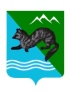 П О С Т А Н О В Л Е Н И Е                АДМИНИСТРАЦИИ СОБОЛЕВСКОГО МУНИЦИПАЛЬНОГО РАЙОНА   КАМЧАТСКОГО КРАЯ08 ноября 2018                          с. Соболево                                         №310 В рамках реализации муниципальной программы Соболевского муниципального района Камчатского края «Социальная поддержка граждан в Соболевском муниципальном районе Камчатского края», в целях актуализации внимания к возрождению и укреплению семейных ценностей, воспитания бережного отношения к женщине, матери, развития творческого потенциала детей и юношества, а также формирования общекультурных компетенций учащихся образовательных организаций, АДМИНИСТРАЦИЯ ПОСТАНОВЛЯЕТ:         1. Утвердить Положение о проведении муниципального конкурса рисунков, посвященному «Дню матери » в России согласно приложению №1.         2. Утвердить состав жюри муниципального конкурса рисунков, посвященному «Дню матери » в России согласно приложению № 2.3. Финансирование конкурса осуществить за счёт средств, предусмотренных мероприятиями Подпрограммы 2. «Меры социальной поддержки отдельной категории граждан в Соболевском районе» Муниципальной программы Соболевского муниципального района Камчатского края «Социальная поддержка граждан в Соболевском муниципальном районе Камчатского края».          4. Управлению делами администрации Соболевского муниципального района направить настоящее постановление для опубликования в районной газете «Соболевский вестник» и разместить на официальном сайте Соболевского муниципального района в информационно-телекоммуникационной сети Интернет.           5. Настоящее постановление вступает в силу после его официального опубликования (обнародования).           6. Контроль по исполнению настоящего постановления возложить на заместителя главы администрации Соболевского муниципального района  Хорошайло Е.В. Заместитель главы администрацииСоболевского муниципального района                                     А.В. Колмаков                                                                                        Приложение №1                                                                                     к постановлению Администрации                                                                                             Соболевского муниципального района                                                            от 08.11.2018 № 310ПОЛОЖЕНИЕо проведении муниципального конкурса рисунков, «День матери в России»Общие положения1.1. Настоящее положение определяет общий порядок организации и проведения муниципального конкурса детских рисунков, посвященного Дню матери (далее – Конкурс), а также правила определения победителей  конкурса.1.2. Организатор конкурса сочинений – отдел по социальному развитию, труду и культуре Управления образования, социальной и молодежной политики администрации Соболевского муниципального района.Цели и задачи конкурса1.1. Формирование у обучающихся нравственных ценностей, семейных традиций, воспитание уважения и любви к женщине, матери.1.2. Воспитание уважения к женщине (матери, бабушке) через художественное осмысление ее образа. 1.3. Развитие творческих способностей, воспитание эстетической культуры, создание условий для раскрытия талантов одаренных учащихся.
 Порядок и условия проведения конкурса К участию в конкурсе приглашаются учащиеся и воспитанники образовательных учреждений Соболевского муниципального района. На конкурс представляются:- портрет или сюжетно-тематическая композиция с образом мамы или бабушки, выполненные в любой технике.Каждая работа сопровождается этикеткой, содержащей информацию о конкурсанте (название рисунка, фамилия, имя, возраст, наименование образовательной организации).Для участников конкурса, проживающих в п. Крутогоровский предусматривается заочное участие (представить отсканированные цветные копии рисунков учащихся на электронной адрес: susoeva_o@mail.ru с пометкой: «На конкурс рисунков»).Критерии оценки- соответствие заданной теме;- оригинальность замысла;- качество исполнения.Сроки и место проведения конкурсаКонкурс проводится в рамках празднования «Дня матери», работы участников необходимо представить до  20 ноября 2018 года в отдел по социальному развитию, труду и культуре Управления образования, социальной и молодежной политики администрации Соболевского муниципального района, по адресу: с. Соболево, ул. Набережная, д. 6.Выставка конкурсных работ будет размещена в фойэ МКУК КДЦ «Родник» по адресу с. Соболево, ул. Советская д.26.Подведение итогов и награждениеВ результате конкурсного испытания жюри определяет победителей по возрастным группам:- дошкольный возраст- учащиеся 1–4 классов;- учащиеся 5–8 классов;- учащиеся 9 – 11 классов;Решение жюри оформляется протоколом. Список победителей утверждает жюри конкурса до 23 ноября 2018 года. Порядок награждения и поощрения участниковПобедители конкурса награждаются грамотами администрации Соболевского муниципального района и сладкими призами.Финансовые условияРасходы, связанные с проведением муниципального конкурса, посвященного Дню матери производятся за счет средств, предусмотренных мероприятиями Подпрограммы 2. «Меры социальной поддержки отдельной категории граждан в Соболевском районе» Муниципальной программы Соболевского муниципального района Камчатского края «Социальная поддержка граждан в Соболевском муниципальном районе Камчатского края».Заключительные положения11.1. Творческие работы участников могут быть использованы организаторами конкурса в различных мероприятиях, посвященных Дню Матери (выставках, концертной программе, информационных материалах сайта администрации Соболевского муниципального района).11.2. Некоторые рисунки могут быть опубликованы в районной газете.Состав жюримуниципального конкурса рисунков«День матери в России»О проведении муниципального конкурса рисунков, посвященных «Дню матери » в Российской ФедерацииХорошайло Елена Васильевна- заместитель главы администрации Соболевского муниципального района, председатель;Соколова Инна Николаевна- консультант, ответственный секретарь комиссии по делам несовершеннолетних и защите их прав администрации Соболевского муниципального района, заместитель председателя;Оганесян Виталий Эдуардович- главный специалист-эксперт отдела по образовательным вопросам и молодежной политике в составе управления образования, социальной и молодежной политики, администрации Соболевского муниципального района;МайбородаАнна Юрьевна- главный специалист отдела по образовательным вопросам и молодежной политике в составе управления образования, социальной и молодежной политики;Березина Светлана Александровна- ведущий библиотекарь по работе с детьми МКУК «Библиотека с.Соболево».